     Lipids External Quality Control ProgramDirections for performing test:Select the appropriate sample as indicated by the label on the vialCarefully add exactly 0.5 mL of distilled water (or water for injection) and allow the contents to dissolve for 15 minutes. Swirl the contents until homogenousRun the sample as a Patient test with the patient ID being the sample number indicated in the bottleDraw the solution into the plastic pipette and apply a drop of control solution on to the disc’s suction point, ensuring the sample area is completely filled.Press the hinge cover down firmly until two clicks are heard and place the disc into the machine.Once analysis is complete, fill out this sheet and fax results to the iCCnet SA office (08) 7117 0635SAMPLE NUMBERTotal Cholesterol (mmol/L)	LDL Result (mmol/L)	HDL Result (mmol/L)	Triglycerides Result (mmol/L)	Date/Time ReconstitutedDate/Time Analysed						Operator						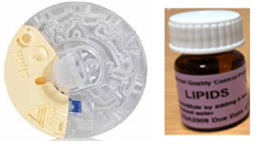 	Site NamePlease fax results to iCCnet SA on 08 7117 0635